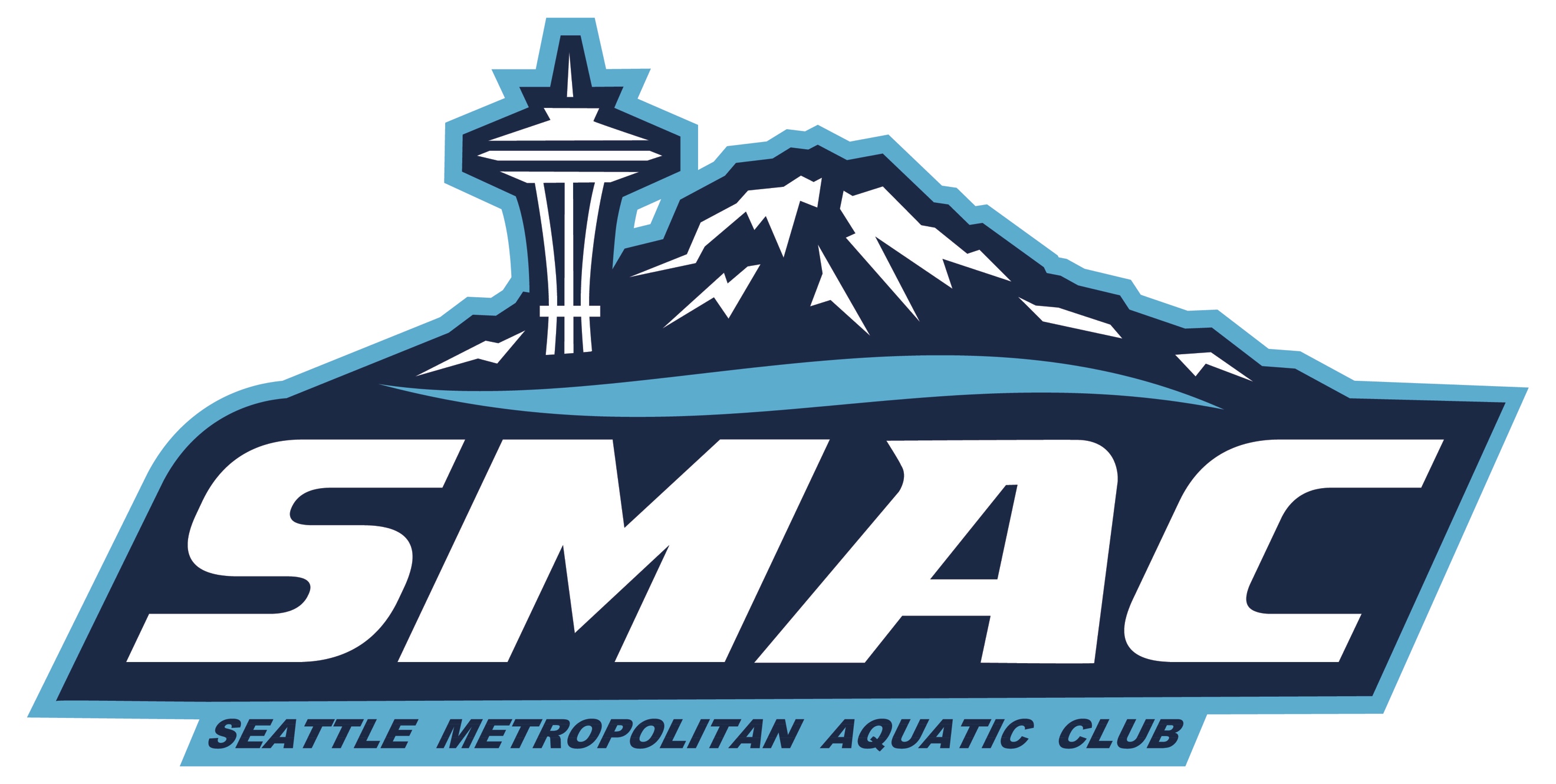 Jul 20, 2021Annual MeetingAttendees:  John Scott, Ken Spencer, Jim Hong, Laurie Robbins, Shane Stender, Doug Ambach, Cesilia Cancelmo, Jose Manuel OrdonezThe meeting was called to order at 7:02 PM.  Since everyone had already voted electronically, there was no call for an additional vote.  There were no questions.There were two ballot measures:Board slate:President: Doug AmbachHead Coach: Ken SpencerSecretary: Cesilia CancelmoBudget161 votes cast, out of 424 eligible families which achieves the 25% quorum threshold.Voting results:161-0 for board slate, 156-5 for budgetAll of these motions passed.Welcome Doug and Cesilia! Cesilia has two swimmers on SMAC.  Doug has two current SMAC swimmers (and one in college!).Meeting was adjourned at 7:31 PM